РЕШЕНИЕО внесении изменений в решение Городской Думы Петропавловск-Камчатского городского округа от 05.10.2022 № 5-р «Об утверждении состава постоянных комитетов и комиссий Городской Думы Петропавловск-Камчатского городского округа»Рассмотрев проект решения Городской Думы Петропавловск-Камчатского городского округа о внесении изменений в решение Городской Думы Петропавловск-Камчатского городского округа от 05.10.2022 № 5-р 
«Об утверждении состава постоянных комитетов и комиссий Городской Думы Петропавловск-Камчатского городского округа», внесенный председателем Городской Думы Петропавловск-Камчатского городского округа 
Лимановым А.С., в соответствии со статьей 60 Решения Городской Думы Петропавловск-Камчатского городского округа от 13.07.2018 № 82-нд 
«О Регламенте Городской Думы Петропавловск-Камчатского городского округа» Городская Дума Петропавловск-Камчатского городского округаРЕШИЛА:1. Внести в решение Городской Думы Петропавловск-Камчатского городского округа от 05.10.2022 № 5-р «Об утверждении состава
постоянных комитетов и комиссий Городской Думы Петропавловск-Камчатского городского округа» изменения, изложив подпункт 5 в следующей редакции:«5) Комиссия Городской Думы по взаимодействию с Контрольно-счетной палатой Петропавловск-Камчатского городского округа:2. Настоящее решение вступает в силу со дня его подписания.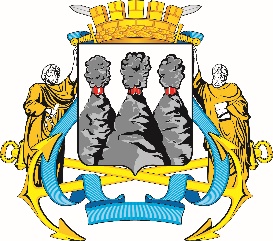 ГОРОДСКАЯ ДУМАПЕТРОПАВЛОВСК-КАМЧАТСКОГО ГОРОДСКОГО ОКРУГАот 19.10.2022 № 41-р2-я (внеочередная) сессияг.Петропавловск-Камчатскийпредседатель Комиссии:председатель Комиссии:председатель Комиссии:Шунькин Д.В.–депутат Городской Думы по избирательному округу № 5;заместители председателя Комиссии:заместители председателя Комиссии:заместители председателя Комиссии:Ника П.В.–депутат Городской Думы по единому муниципальному избирательному округу;Федоров Д.С.–депутат Городской Думы по избирательному округу № 1;члены Комиссии:члены Комиссии:члены Комиссии:Александрова Н.В.–заместитель Главы администрации Петропавловск-Камчатского городского округа;Алексеева И.Н.–заместитель руководителя аппарата Городской Думы Петропавловск-Камчатского городского округа – начальник управления по обеспечению деятельности органов Городской Думы и информационного обеспечения работы аппарата Городской Думы Петропавловск-Камчатского городского округа;Бухонин В.Ю.–аудитор Контрольно-счетной палаты Петропавловск-Камчатского городского округа;Глуховский Д.В.–руководитель аппарата Городской Думы Петропавловск-Камчатского городского округа;Гурина А.М.–депутат Городской Думы по избирательному округу № 4;Кадачигова Д.С.–депутат Городской Думы по избирательному округу № 4;Курмаева С.Р.–аудитор Контрольно-счетной палаты Петропавловск-Камчатского городского округа;Лесков Б.А.–депутат Городской Думы по избирательному округу № 5;Сароян С.А.–депутат Городской Думы по избирательному округу № 8;Чубкова О.С.–заместитель Главы администрации Петропавловск-Камчатского городского округа – руководитель Управления финансов администрации Петропавловск-Камчатского городского округа;».Председатель Городской Думы Петропавловск-Камчатского городского округа                            А.С. Лиманов